Year 4Autumn 1Autumn 2Spring 1Spring 2Summer 1Summer 2In class textEgyptian Cinderella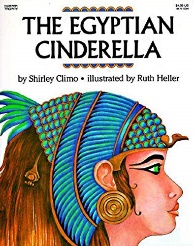 Paddington – Michael Bond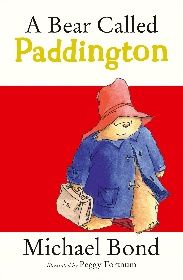 The Iron Man – Ted Hughes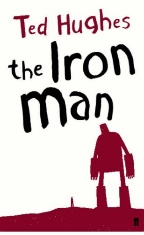 Wind in the Willows – Kenneth Graheme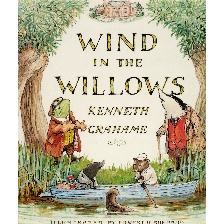 Charlie and The Chocolate Factory – Roald Dahl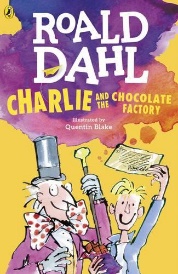 Bill’s New Frock – Anne FinePoetry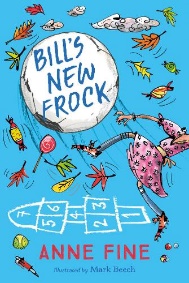 Class bookEgyptian CinderellaWider Curriculum themeHistory - Ancient Egypt(Earliest civilisations)History – A non-European Society Science – Animals incl Humans (Teeth, Digestive system)Science – Electricity (construct simple circuits etc)Geography –Place and Location knowledgeGeography – Location knowledge, Skills and fieldworkGeography – Towns, cities and villages.Build our own city.History -The History of ChocolateGeography – The journey of Cocoa Identity and diversityHistory and Geography – Our family treeReading(DR/DSR) In addition to retrieval, inference and word building.Introduce pupils to a new reading focus each week.PredictPredict
True or False
SummarisePredictSummarise
Making Connections
OrderingPredict
Making Connections
Clarify
InferencePredict
Making Connections
Clarify
Inference
EvaluatePredict
Making Connections
Clarify
Inference
EvaluateSPAGVocabulary, Grammar, PunctuationAdjectives. Proper and Common Nouns, Verbs, Capital letters and Full stops.Statements, Questions, Exclamations and CommandsPunctuation – Bullet points.Speech Marks
Adverbs
Fronted adverbialsSubordinate and main clauses.Apostrophes – Possessive and contractions. Types of nouns – nouns, proper and common and possessive pronouns. Plurals. Speech marks.Paragraphs.RevisionORACYTalk PartnersDrama workshopPresentation on a European country.Class debate. Talk Partners
Playscript - dramaClass debate.Dragon’s den presentation. Perform poetry. Extended writing outcomesNarrative writing – alternative ending
Non-Chronological ReportDescriptive writing
Postcard / Letter writingPersuasive writingNewspaper ReportIndividual debate on robots.PlayscriptDiary entryNewspaper article
Class Debate – Is Willy Wonka a good person?Debate – Are boys and girls treated differently?
NarrativePSHE linksRHE/ Ten TenHow   do we treat each other with respect? (Looking out how Egyptian Cinderella was treated)Anti-BullyingWhat strengths, skills and interests do we have?How can we manage our feelings? The importance of expressing feelings and how they can beexpressed in different waysHow to respond proportionately to, and manage, feelings in different circumstancesSEAL – Relationships            Getting on and            falling outHow will we grow and change?Health and Wellbeing‘Ourselves, Growing and changing’H25 – H29‘Created to love others’Module 2Story session – Jesus my friendHow can our choices make a difference?to others and theenvironment?“Is Willy Wonka a good person?” – Can a person be all good / all bad.“Are the Oompa Loompas treated fairly?” Module 3: Created to Live in Community with Others Unit 2: Big, Wide WorldRelationships“Are boys and girls treated differently?”Family tree – What are families like?How can we manage risk in different places?MATHSPlace value, types of numbers (roman numerals, negative numbers)The four operations, are and perimeter Fractions and decimals and measurement Money, Co-ordinates and data handling Shape Angles and Time Time and RevisionScience Animals and their habitatsDigestive System and teethElectricity Construct a simple series electrical circuit, identify and name basic partsRecognise that a switch opens and closes a simple circuitAssociate metals with being good conductorsSoundChanging states The Water CycleREBeginning with the ChurchFrom Advent to ChristmasSacramental PeopleFrom Lent to EasterComputingWe are Time Travellers:-Film and photography
-Editing
-Digital footprint
-Publishing  We are animators:-Planning
-Modelling
-Animation
-EditingScratch:
Adding and programming sprites
-Changing backgrounds.Website design:
-Develop research, word processing and collaborative working skills.
-Change layoutsWe are chocolate opinion pollsters:
-online surveys
-Analyse results-Publish findings
-EmailScratch:-Variables
-Consumes
-Constraints
-Broadcasting
-RobotsPEHistory or Geography History – Ancient EgyptGeography - ExplorationGeography – Villages and Cities Identify human and physical topographical features : hills, mountains. coasts and riversLocate countries using a world map, globe and atlasGeography – The UK
Villages, towns and cities continued. History – The History of ChocolateGeography – Journey of Cocoa History – Where do we come from? Art or DesignWrite in Hieroglyphics.
Design and make Ancient Egyptian jewellery.Create a treasure map.
Make an exploration mosaic. Design and build a build a robotDesign and build a 3D city. Bake chocolate cake.Design and make our own chocolate product. Create our own identity art. 